Задание на 20 октября (среда)Тема: «Индекс массы тела»В 1835 г. А. Кетле предложил использовать для оценки индивидуального физического развития весо-ростовые индексы. Наибольшей популярностью пользуется индекс Кетле. Индекс массы тела, или индекс Кетле (англ. body mass index) — это величина, позволяющая определить соотношение массы тела и роста человека, и тем самым понять, является ли вес нормальным, недостаточным или избыточным.  Как вычислить индекс массы тела. Вычисляется по формуле: ИМТ = m/h2  m – масса вашего тела (кг);  h2 – ваш рост (м), возведённый в квадрат.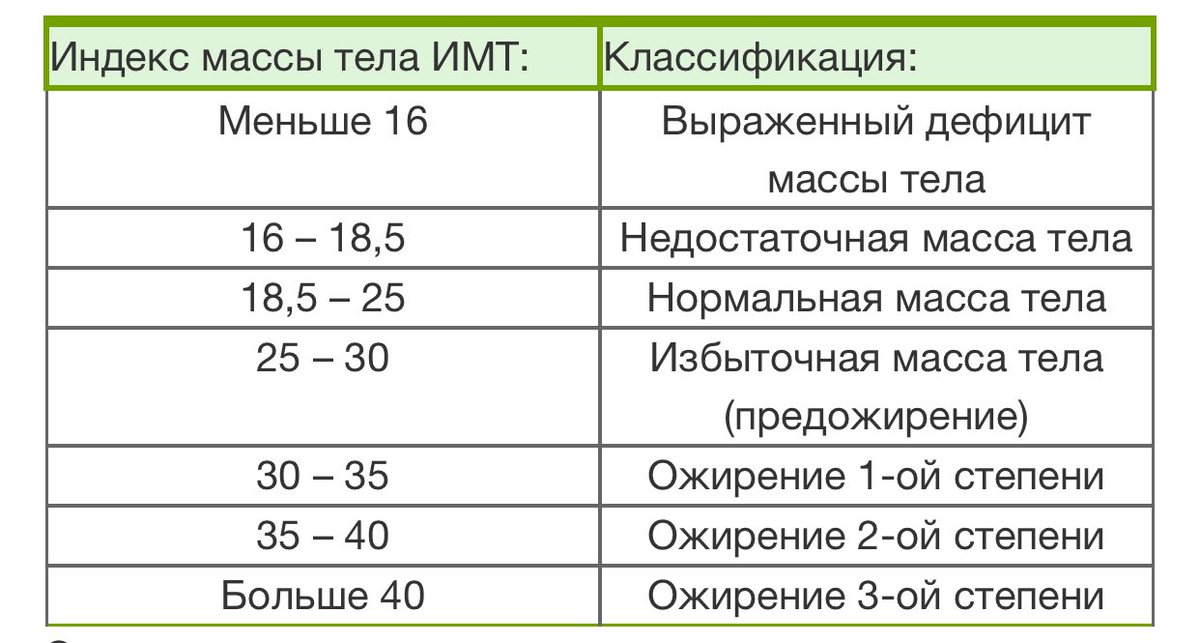 Задания:В тетради письменно вычислить свой индекс массы тела по представленной выше формуле. Сделать вывод по ИМТ (определить классификацию).Письменно перечислить меры профилактики снижения массы тела (до 8 пунктов)Предмет1 курс библиотековедение1 курс библиотековедение1 курс библиотековедение1 курс библиотековедениеПредметТема  Обучающий материалЗадание для самостоятельной работыФорма контроля Адрес отправкиЭкологияМатвиец И.В.Тема: Экологические вопросы строительства в городе.Самостоятельное изучение по материалам, предоставленным педагогом.Возможны индивидуальные консультации в социальной сети Вконтакте https://vk.com/matvietsi и по электронной почте matviecirina@gmail.comGoogle диск:https://drive.google.com/drive/folders/1roTjdIMhc5diB-4m10qOVL5rYllBisnvGoogle диск:https://drive.google.com/drive/folders/1roTjdIMhc5diB-4m10qOVL5rYllBisnvПрочитать документ Word «Экологические вопросы строительства в городе».Выполнить практическую работу «Экологические вопросы строительства».Отправить либо документ Word, либо фотографию выполненной работы.Срок выполнения- до 27.10.2021 (включительно).Адрес отправки:matviecirina@gmail.comhttps://vk.com/matvietsiИнформатикаПопов А.В.Кодирование. Системы счисления. Десятеричное представление информации.Лекция "Системы счисления" - Электронные облака (google.com)Проработать материал по ссылке, сделать конспект в тетрадь, прорешать заданияVK: Александр Попов (vk.com)e-mail: epicneko@mail.ruИсторияПинаевская Е.И.Самостоятельное изучение материала.Время урока (10.15-11.50)Тема: "Великое переселение народов". Характер международных отношений в средние века. Арабские и тюркские завоевания. Феномен крестовых походов.При выполнении работы используем: - информацию учебника (https://avidreaders.ru/book/vseobschaya-istoriya-v-2-ch-chast.html , есть доступ «читать онлайн»)- интернет-источники (исторические сайты)- учебные видеоролики https://www.youtube.com/watch?v=1iOpS5c_fFY&t=1s https://www.youtube.com/watch?v=vEza0fneuJw https://www.youtube.com/watch?v=sk8T1PtI3SM https://www.youtube.com/watch?v=f4R5JU2I0uY https://www.youtube.com/watch?v=Xli4SdP1tS8 и другие учебные видеоролики по данному периоду)Задание: составить развёрнутый конспект с планом.Выполнить работу до 23.10.21. Адрес отправки:ВК https://vk.com/id27388130 (присылать работы не позднее 18.00)Адрес электронной почты:pinaevskaya75@mail.ru ОБЖРакина Т.В.Тема: «Индекс массы тела»См. задание ниже